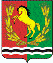 АДМИНИСТРАЦИЯМУНИЦИПАЛЬНОГО ОБРАЗОВАНИЯ ЧКАЛОВСКИЙ  СЕЛЬСОВЕТАСЕКЕЕВСКОГО  РАЙОНА  ОРЕНБУРГСКОЙ  ОБЛАСТИП О С Т А Н О В Л Е Н И Е01.10.2022                              п. Чкаловский                                               № 54-пОб  участии органа местного самоуправления и организаций, расположенных на территории муниципального образования Чкаловский сельсовет, в  месячнике гражданской обороныВ соответствии с  планом  основных мероприятий Оренбургской области по вопросам гражданской обороны, предупреждения и ликвидации чрезвычайных ситуаций, обеспечения пожарной безопасности и безопасности людей на водных объектах на 2022 год,  руководствуясь  Уставом  муниципального образования Чкаловский сельсовет, постановляет:Принять участие в Месячнике гражданской обороны  в период с 1 октября 2022 года по 01 ноября 2022 года.          2. Утвердить  план мероприятий по проведению на территории муниципального образования  Чкаловский сельсовет Месячника гражданской обороны с 1  октября по 1 ноября 2022 года, согласно приложению 1.          3. Контроль за исполнением настоящего постановления оставляю за собой.             4. Постановление вступает в силу  со дня  его  подписания.	 Глава муниципального образования                                              И.Р. ХакимовРазослано: в дело- 3, прокурору района,  руководителям организаций Приложение № 1к постановлению администрациимуниципального образованияЧкаловский сельсовет                                                                                                                                                                      от 01.10.2019  №  56- пПлан участия органа местного самоуправления и организаций, расположенных на территории муниципального образования  Чкаловский сельсовет, в месячнике гражданской обороны, проводимом на территории Российской Федерации с 1  октября по 1 ноября 2019 года№п/пНаименование мероприятияСрок проведенияОтветственные исполнителиПримечание123451Участие в штабной тренировке по ГО, проводимой МЧС России, по теме «Организация выполнения мероприятий по гражданской  обороне органами управления силами РСЧС на территории Российской Федерации» 3– 4 октября 2022 годаадминистрация сельсовета ;организации2Организация и участие в проведении праздничных
мероприятий, посвященных 90-й годовщине образования
ГО6 октября2022 годаадминистрация сельсовета ;организации3Организация и проведение  в образовательных организациях муниципального образования открытого урока, приуроченного ко Дню гражданской  обороны Российской Федерации, с проведением тренировок по защите детей и персонала образовательных организаций от чрезвычайных ситуаций.6 октября 2022 года Чкаловская средняя общеобразовательная школа  4Организация и проведение учений, тренировок и практических занятий по ГО, в том числе по изучению основных способов защиты населения: предоставлению и использованию средств индивидуальной и коллективной защиты, а также  эвакуации населения, материальных и культурных ценностей01.10.2022- 01.11.2022 администрация сельсовета ;организации5Организация и проведение занятий с членами постоянно действующих комиссий (комиссий по предупреждению и ликвидации чрезвычайных ситуаций и обеспечению пожарной безопасности, комиссий по повышению устойчивости функционирования объектов экономики, эвакуационных комиссий) по вопросам обеспечения выполнения мероприятий по ГО в современных условиях01.10.2022- 01.11.2022администрация сельсовета ;организации6Информирование населения о проводимых мероприятиях в рамках месячника ГО01.10.2022- 01.11.2022администрация сельсовета ;организации7Организация совершенствования учебно-методической базы по тематике ГО, в том числе обновление уголков ГО, изготовление стендов, плакатов, памяток для населения по ГО и защите населения от чрезвычайных ситуаций (далее - ЧС), обеспечению пожарной безопасности01.10.2022- 01.11.2022администрация сельсовета ;организации8Организация распространения среди населения памяток и методических материалов по тематике ГО01.10.2022- 01.11.2022администрация сельсовета ;организации9Проведение в учебно-консультационных пунктах
ОМС занятий с неработающим населением по вопросам
ГО и ЧС (лекций, вечеров вопросов и ответов, консультаций, показов учебных фильмов и т.д.).01.10.2022- 01.11.2022администрация сельсовета ;10Организация проведения занятий в организациях образования и  здравоохранения населения по выполнению мероприятий  по ГО, защите от ЧС, обеспечению пожарной безопасности, с проведением практических тренировок по эвакуации01.10.2022- 01.11.2022Чкаловская средняя общеобразовательная школа  11Размещение в печатных и электронных средствах
массовой информации материалов о мероприятиях ГО, о
действиях в условиях ЧС природного и техногенного характера, обеспечения пожарной безопасности, 01.10.2022- 01.11.2022администрация сельсовета ;организации12Организация проведения спортивно-массовых мероприятий и культурно-массовых мероприятий по тематике безопасности жизнедеятельности01.10.2022- 01.11.2022администрация сельсовета ;организации13Организация подготовки вновь назначенных должностных лиц ОИВ, ОМС и организаций по ГО и ЧС01.10.2022- 01.11.2022администрация сельсовета ;организации14Организация проведения смотров готовности сил ГО, в том числе аварийно-спасательных формирований, нештатных аварийно-спасательных формирований и нештатных формирований по обеспечению выполнения мероприятий по ГО 01.10.2022- 01.11.2022администрация сельсовета ;организации15Представление в администрацию района отчетных материалов (описание, фото и видео материалы) о выполнении плана проведения месячника ГО07.10.202214.10.202221.10.202228.10.2022до 02.11.2022администрация сельсовета ;организации